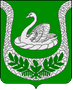 Совет  депутатовмуниципального образования«Фалилеевское сельское поселение»муниципального образования «Кингисеппский муниципальный район»Ленинградской области(третий созыв)РЕШЕНИЕ От 09.06.2016года  № 138О внесении изменений в Решение Совета депутатовмуниципального образования «Фалилеевское сельское поселение» муниципального образования«Кингисеппский муниципальный район»Ленинградской области от 11.12.2015 года №99 «О бюджетемуниципального образования «Фалилеевское сельское поселение» муниципального образования «Кингисеппский муниципальный район» Ленинградской областина 2016год»В соответствии с Бюджетным кодексом Российской Федерации и Уставом муниципального образования «Фалилеевское сельское поселение» муниципального образования «Кингисеппский муниципальный район»Ленинградской области, Совет депутатов муниципального образования «Фалилеевскоесельское поселение» муниципального образования «Кингисеппский муниципальный район» Ленинградской областиРЕШИЛ:1. Внести  в решение Совета депутатов муниципального образования «Фалилеевское сельское поселение» муниципального образования «Кингисеппский муниципальный район» Ленинградской области от 11.12.2015 года № 99«О  бюджете муниципального образования «Фалилеевское сельское поселение» муниципального образования «Кингисеппский муниципальный район» Ленинградской области на 2016 год»следующие изменения:1.1. в пункте 1:а) цифры «11 368,6» заменить цифрами «11 406,0»;б) цифры «11 927,6» заменить цифрами «11 965,0»;1.2. Пункт 10 исключить.1.3. В пункте 15 цифры «4 477,8» заменить цифрами «4 492,8».1.4. Приложение№ 1 «Прогнозируемые поступления доходов в бюджет муниципального образования «Фалилеевское сельское поселение» муниципального образования «Кингисеппский муниципальный район» Ленинградской области на 2016 год» изложить в новой редакции:«Приложение № 1к решению Совета депутатов МО «Фалилеевское сельское поселение» муниципального образования «Кингисеппский муниципальный район» Ленинградской области                              от 11.12.2015 года № 99(в редакции решения Советадепутатов МО «Фалилеевскоесельское поселение» №138 от 09.06.2016г.)ПРОГНОЗИРУЕМЫЕ поступления доходов в бюджет муниципального образования «Фалилеевское сельское поселение» муниципального образования «Кингисеппский муниципальный район» Ленинградской областина 2016 год1.5.  Дополнить приложением № 5.3. «Изменение в распределение бюджетных ассигнований по разделам, подразделам бюджетной классификации расходов бюджета муниципального образования «Фалилеевское сельское поселение» муниципального образования «Кингисеппский муниципальный район» Ленинградской области на 2016 год» следующего содержания:«Приложение № 5.3к решению Совета депутатов МО «Фалилеевское сельское поселение» муниципального образования «Кингисеппский муниципальный район» Ленинградской области                              от 11.12.2015 года № 99ИЗМЕНЕНИЕ РАСПРЕДЕЛЕНИЯ
 бюджетных ассигнований по разделам, подразделам бюджетной классификации расходов бюджета муниципального образования «Фалилеевское сельское поселение» муниципального образования «Кингисеппский муниципальный район» Ленинградской областина 2016 год, предусмотренных приложением 5 к решению Совета депутатов муниципального образования «Фалилеевское сельское поселение» муниципального образования «Кингисеппский муниципальный район» Ленинградской области«О бюджете муниципального образования «Фалилеевское сельское поселение» муниципального образования «Кингисеппский муниципальный район» Ленинградской областина 2016 год»1.6. Дополнить приложением 6.3.«Изменение ведомственной структуры расходов бюджета муниципального образования «Фалилеевское сельское поселение» муниципального образования «Кингисеппский муниципальный район» Ленинградской областина 2016 год» следующего содержания:«Приложение № 6.3к решению Совета депутатов МО «Фалилеевское сельское поселение» муниципального образования «Кингисеппский муниципальный район» Ленинградской области                              от 11.12.2015 года № 99ИЗМЕНЕНИЕ Ведомственной структуры расходов бюджета муниципального образования «Фалилеевское сельское поселение» муниципального образования «Кингисеппский муниципальный район» Ленинградской областина 2016 год, предусмотренных приложением 6 к решению Совета депутатов муниципального образования «Фалилеевское сельское поселение» муниципального образования «Кингисеппский муниципальный район» Ленинградской области «О бюджете муниципального образования «Фалилеевское сельское поселение» муниципального образования «Кингисеппский муниципальный район» Ленинградской областина 2016 год»1.7. Пункт 13 дополнить новым абзацем следующего содержания:   «в случае необходимости уточнения кодов бюджетной классификации по расходам, предусмотренным в бюджете МО «Фалилеевское сельское поселение», в целях софинансирования которых из бюджетов бюджетной системы Российской Федерации предоставляются межбюджетные трансферты».Глава муниципального образования «Фалилеевское сельское поселение»                                    И.Б.Лыткин	Код бюджетной классификацииИсточники доходовСумма (тысяч рублей)1231 00 00000 00 0000 000ДОХОДЫ6 777,41 01 00000 00 0000 000НАЛОГИ НА ПРИБЫЛЬ, ДОХОДЫ400,01 01 02000 01 0000 110Налог на доходы физических лиц400,01 03 00000 00 0000 000НАЛОГИ НА ТОВАРЫ (РАБОТЫ, УСЛУГИ), РЕАЛИЗУЕМЫЕ НА ТЕРРИТОРИИ РФ1 294,31 03 02000 01 0000 110Акцизы по подакцизным товарам (продукции), производимым на территории Российской Федерации1 294,31 06 00000 00 0000 000НАЛОГ НА ИМУЩЕСТВО2 240,91 06 01000 00 0000 110Налог на имущество физических лиц29,91 06 06000 00 0000 110Земельный налог2 211,01 08 00000 00 0000 000ГОСУДАРСТВЕННАЯ ПОШЛИНА17,21 08 04000 01 0000 110 Государственная пошлина за совершение нотариальных действий (за исключением действий, совершаемых консульскими учреждениями Российской Федерации)17,21 11 00000 00 0000 000ДОХОДЫ ОТ ИСПОЛЬЗОВАНИЯ ИМУЩЕСТВА, НАХОДЯЩЕГОСЯ В МУНИЦИПАЛЬНОЙ СОБСТВЕННОСТИ1 652,81 11 05000 00 0000 120 Доходы, получаемые в виде арендной либо иной платы за передачу в безвозмездное пользование государственного и муниципального имущества (за исключением  имущества бюджетных и автономных учреждений, а также имущества государственных  и муниципальных унитарных  предприятий, в том числе казенных)1 432,81 11 09000 00 0000 120 Прочие доходы от использования имущества и прав, находящихся в государственной и муниципальной собственности (за исключением  имущества бюджетных и  автономных учреждений, а также имущества государственных и муниципальных унитарных предприятий, в том числе казенных)220,01 13 00000 00 0000 000ДОХОДЫ ОТ ОКАЗАНИЯ ПЛАТНЫХ УСЛУГ (РАБОТ) И КОМПЕНСАЦИИ ЗАТРАТ ГОСУДАРСТВА163,81 13 01000 00 0000 130Доходы от оказания платных услуг (работ)163,81 14 00000 00 0000 000ДОХОДЫ ОТ ПРОДАЖИ МАТЕРИАЛЬНЫХ И НЕМАТЕРИАЛЬНЫХ АКТИВОВ956,41 14 02000 00 0000 410 Доходы от реализации иного имущества, находящегося в собственности сельских поселений (за исключением имущества муниципальных бюджетных и автономных учреждений, а также имущества муниципальных унитарных предприятий, в том числе казенных), в части реализации основных средств по указанному имуществу956,41 17 00000 00 0000 000ПРОЧИЕ НЕНАЛОГОВЫЕ ДОХОДЫ52,01 17 05000 00 0000 180Прочие неналоговые доходы52,02 00 00000 00 0000 000БЕЗВОЗМЕЗДНЫЕ ПОСТУПЛЕНИЯ4 628,62 02 00000 00 0000 151Безвозмездные поступления  от других бюджетов бюджетной системы Российской Федерации4 628,6ВСЕГО ДОХОДОВ:ВСЕГО ДОХОДОВ:11 406,0НаименованиеГРБСРзПРЦСРВРСумма(тысяч рублей)НаименованиеГРБСРзПРЦСРВРСумма(тысяч рублей)Всего37,4АДМИНИСТРАЦИЯ МО ФАЛИЛЕЕВСКОЕ С/П91237,4ОБЩЕГОСУДАРСТВЕННЫЕ ВОПРОСЫ912010017,4Функционирование Правительства Российской Федерации, высших исполнительных органов государственной власти субъектов Российской Федерации, местных администраций912010415,0Обеспечение деятельности органов местного самоуправления912010486 0 00 0000015,0Обеспечение деятельности аппаратов органов местного самоуправления912010486 4 00 0000015,0Непрограммные расходы912010486 4 01 0000015,0Расходы на обеспечение функций органов местного самоуправления912010486 4 01 0012015,0Иные закупки товаров, работ и услуг для обеспечения государственных (муниципальных) нужд912010486 4 01 0012024015,0Другие общегосударственные вопросы91201132,4Непрограммные расходы органов местного самоуправления912011387 0 00 000002,4Непрограммные расходы912011387 9 00 000002,4Непрограммные расходы912011387 9 01 000002,4Расходы за начисление платы за наем912011387 9 01 800702,4Иные закупки товаров, работ и услуг для обеспечения государственных (муниципальных) нужд912011387 9 01 800702402,4ЖИЛИЩНО-КОММУНАЛЬНОЕ ХОЗЯЙСТВО912050020,0Благоустройство912050320,0Муниципальная программа «Борьба с борьщевиком Сосновского на территории муниципального образования "Фалилеевское сельское поселение" муниципального образования "Кингисеппский муниципальный район" Ленинградской области"912050344 0 00 00000126,0Подпрограмма «Ликвидация очагов распространения борщевика Сосновского на территории муниципального образования «Опольевское сельское поселение»912050344 1 00 00000126,0Основное мероприятие «Сохранение и восстановление земельных ресурсов МО «Фалилеевское сельское поселение»912050344 1 01 00000126,0Реализация мероприятий по борьбе с борщевиком Сосновского912050344 1 01 S4310126,0Иные закупки товаров, работ и услуг для обеспечения государственных (муниципальных) нужд912050344 1 01 S4310240126,0Непрограммные расходы органов местного самоуправления912050387 0 00 00000-106,0Непрограммные расходы912050387 9 00 00000-106,0Непрограммные расходы912050387 9 01 00000-106,0Озеленение территории муниципального образования912050387 9 01 80200-126,0Иные закупки товаров, работ и услуг для обеспечения государственных (муниципальных) нужд912050387 9 01 80200240-126,0Содержание и ремонт памятников воинских захоронений912050387 9 01 8029020,0Иные закупки товаров, работ и услуг для обеспечения государственных (муниципальных) нужд912050387 9 01 8029024020,0СОЦИАЛЬНАЯ ПОЛИТИКА91210000,0Пенсионное обеспечение91210010,0Непрограммные расходы органов местного самоуправления912100187 0 00 000000,0Непрограммные расходы912100187 9 00 000000,0Непрограммные расходы912100187 9 01 000000,0Муниципальная пенсия за выслугу лет муниципальным служащим912100187 9 01 004100,0Публичные нормативные социальные выплаты гражданам912100187 9 01 00410310-486,0Социальные выплаты гражданам, кроме публичных нормативных социальных выплат912100187 9 01 00410320486,0